Đơn Xin Khôi Phục Trợ Cấp Tiền Học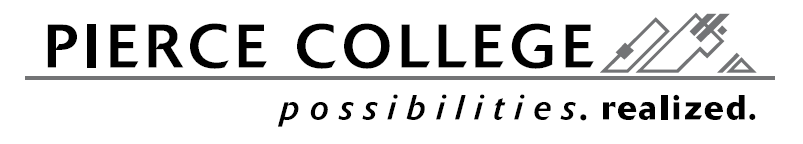 Họ: 	 Tên: 	ID Sinh Viên: 	 Bằng Cấp/Chứng Chỉ: 	Quý Ngưng Trợ Cấp: 	 Quý Khôi Phục: 	Hướng Dẫn: Nhập tuyên bố cá nhân nêu chi tiết những hoàn cảnh khiến bạn không thể đạt được kết quả Tiến Bộ Học Tập Đủ Tốt. Bao gồm cả cách thức mà bạn đã giải quyết tình huống này và/hoặc cách bạn đã xử lý tình huống này và kế hoạch để đạt thành công trong tương lai.Đính kèm tài liệu hỗ trợ cho tuyên bố của bạn. Vui lòng lưu ý, đơn thỉnh cầu thiếu tài liệu hỗ trợ có thể bị từ khước. Ví dụ: ghi chú của bác sĩ; báo cáo từ cảnh sát hoặc tài liệu tòa án; thư từ cố vấn viên hoặc đại diện pháp lý; Kế Hoạch Thành Công hoặc Kế Hoạch Giáo Dục từ người cố vấn được chỉ định của bạn; biên nhận, vân vân.Thông tin: Việc ngưng trợ cấp tài chính xảy ra khi một sinh viên không đạt được kết quả Tiến Bộ Học Tập 
Đủ Tốt (SAP). Để biết thông tin về các tiêu chuẩn SAP, vui lòng truy cập trang Trợ Cấp Tài Chính trên trang mạng Pierce. Vui lòng bố trí việc thanh toán tiền học nếu bạn có kế hoạch đi học trong thời gian xem xét đơn thỉnh cầu của bạn. Quyết định của ủy ban về đơn thỉnh cầu sẽ được gửi tới email sinh viên của bạn.Dù đơn thỉnh cầu của bạn được chấp thuận hay từ khước thì trong email này cũng có thông tin cho các bước tiếp theo. (Xem phần trên để biết ví dụ về tài liệu hỗ trợ)Chữ Ký	             Ngày	Tôi đã nêu tuyên bố cá nhân của mìnhCÓKHÔNG Tôi đã bổ sung tài liệu hỗ trợ của mìnhCÓKHÔNG 